第九屆夆禾盃全國室內設計競圖比賽活動辦法簡章                                              計畫主持人：張雅銘 助理教授                                              公告日期：105.04.28                                              主辦單位：中華優質生活設計發展協會第九屆夆禾盃全國室內設計競圖比賽活動辦法一、主辦單位：中華優質生活設計發展協會二、諮詢顧問：國立臺灣師範大學 莊修田教授三、計畫執行：東南科技大學 張雅銘助理教授四、活動目的：  1.提供在學學生一個發展室內設計創意的競逐舞台。  2.作為學界設計相關科系間的觀摩所在。  3.為產業界發掘未來的設計新星。五、競賽主題：「健康安享社區」公共空間設計  1.主題說明：能擁有一處可「健康安享」餘年的住宅可說是人們一生努力的目標與最大的心願，對一般人如此，對銀髮族更是如此。他們可能正忙於事業，或甚至已退休；雖不再年輕力壯，但都想保持身體健康；即使身體有點狀況，也希望能就近獲得健康諮詢與初步照護。他們的日常生活雖然平淡，但也不願整天無所事事，希望能與家人朋友一起休閒娛樂。他們可能有子女，但有的子女還小，有的已長大成人，甚至已有了下一代；兒孫不一定在身邊，但總是渴望著共享天倫之樂。因此，一個理想的健康安享社區其公共空間應能提供給他們至少：1.有護理人員常駐的保健空間；2.交誼、休憩、輕運動空間；3.與兒孫共享的育樂空間。如何「具體而微」的滿足人們的這些需求，這是本次設計競賽的最主要挑戰。  2.基地設定：      規劃中的此一住宅社區位於新北市蘆洲區民族路上，為一處地上14層、地下3層、共計220       戶的集合住宅，每戶約20~27坪，房價每坪約45萬元。本基地附近有捷運及公車站，生活機能佳；    潛在客戶以自住客為主。對於渴望一處能讓人「健康安享」餘年的社區環境之客戶，本案企圖提供   最好的選擇。  3.空間需求：      本次競賽的設計範圍為位於該社區一樓的公共空間，其公設面積約1338平方公尺（約450坪），   樓高約6.4米，內含電梯、樓梯、梯廳空間，但不含外部車道。（設計範圍請見活動官網附件下載    
  區-基地位置參考圖內粉紅色區域）。請從符合年長者及幼童需求的「無障礙」空間設計角度，並參
  考上述對於住宅社區公共空間的需求，進行此一公共空間的規劃設計，主要包括：空間內容的具體
  規劃、其配置與動線、各空間的家具設施等之細部設計及材質等，另外，此次不需考量設計預算。
  請將各項必要圖說（請自訂）妥善安排於兩張A1版面上。六、參賽資格：  1.全國高中(職)、大專院校(含研究所)之在學學生。  2.作品可由「個人」、「團隊」參與，團隊以2人為限。  3.每位參賽者以「一件」作品為限。  4.團隊參賽者可跨校或跨系組隊參加。七、收件時間與送件方式：  1.參賽者請於105年10月10日起至105年10月24日下午05時止，連同參賽作品與資料一併送
    達主辦單位(郵寄者以郵戳為憑)。  2.請於收件截止日前以掛號或親送，收件地址為23545新北市中和區新民街112號4樓「第九屆夆    禾盃全國室內設計競圖比賽活動小組」收。八、收件規格：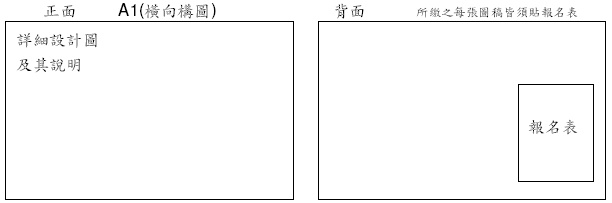 九、繳交資料：  1.作品需為A1橫向圖版兩張，圖版需裱貼於A1大小相同尺寸之珍珠板上，每張圖版背面皆須貼報  
    名表，並以透明膠膜保護，以防止作品損壞(傷)，未符合裱貼標準者一律視同棄權。  2.每張圖版之正面為詳細設計圖及說明內容，背面兩張皆須張貼A4報名表於右下角距邊界各為5     公分位置(見收件規格)。  3.除報名表之外，圖版之正反面皆不得有其他姓名、記號或其他識別標記等。  4.報名表(見附件一)、專屬授權同意書(見附件二)及個資保護法內容單(見附件三)請用電腦輸入內容，勿用手寫。十、評圖時程：  1.105年11月01日，進行第一階段初選作業。  2.105年11月12日，進行第二階段複選作業，結果於7天內公告於活動網頁，並通知參賽組別。  3.105年12月17日上午於台北國際會議中心103廳進行第三階段決選評圖，決選結果於當日下午
    夆禾盃頒獎典禮現場公告及頒發獎項。十一、頒發獎項：  1.第一名：獎金10萬元，頒發獎狀乙幅、獎牌乙座。  2.第二名：獎金6萬元，頒發獎狀乙幅、獎牌乙座。  3.第三名：獎金4萬元，頒發獎狀乙幅、獎牌乙座。  4.最佳實用設計獎：獎金1萬元，頒發獎狀乙幅、獎牌乙座。  5.最佳美學設計獎：獎金1萬元，頒發獎狀乙幅、獎牌乙座。  6.優選：數組，獎金5千元，每名頒發獎狀乙幅。  7.佳作：數組，每名頒發獎狀乙幅。8.指導獎：指導學生作品進入前三名者，指導老師每名頒發指導獎牌乙座；指導之學生作品進入優    選及佳作者，指導老師每名頒發指導證書乙幅。     註：評審得視作品狀況，選增特別獎名次，頒發獎狀乙幅，名額及獎金另定。     註：指導獎之指導老師以報名表註名為限，報名後不得更動，指導老師不得超過兩位。     註：以上獎金已包含所得稅，需於頒獎典禮後30日內繳交相關領獎資料始得領取。     註：參賽作品經評審委員決議，得適度增加或調整得獎名額。十二、評選程序與評選原則：  1.評選委員由學界、產業界與主辦單位代表所組成。  2.評選程序如下：  (1)第一階段由主辦單位審查參賽者所繳交之作品及文件是否符合規定，不符合者通知於期限內補      件，符合者進入初選。初選由多位評審委員以圖面審查方式進行評分，選出參賽作品數約前10%       或50件之作品進入第二階段複選，初選作品經學校老師推薦或擔任指導老師且符合參選資格者     得申請發給入選作品證書。  (2)第二階段由多位評審委員以圖面審查方式進行評分，選出前15名進行決選，其餘即為佳作，發     給佳作證書，並於頒獎典禮後，統一寄發證書至各校系辦及佳作指導證書給老師。  (3)第三階段由複選所評定之前15名，由簡報評分方式，評比出前3名。進入決選作品即為優選，     並於頒獎典禮後，統一寄發證書至各校系辦及優選指導證書給老師。  3.入圍第三階段之各組需於規定時間(以郵戳為憑)內以光碟形式繳交：  (1)作品簡報檔：以MS PowerPoint(2010版)格式繳交。  (2)作品電子檔：包含JPG檔2張、PDF檔2張，及AI檔未轉外框格式(A1約84公分×59.7公分及
     連結圖片檔500×500pix或600dpi JPG格式；需可供作品集編輯使用)。  (3)參賽者大頭照或生活照1張(300dpi JPG格式；檔名請用參賽者姓名建檔)。  (4)設計概念說明：以Word檔(2010版)格式撰寫約50-150字。     注意事項：     光碟上應標註作品名稱與聯絡人姓名及電話，寄送時請勿將膠帶黏貼於光碟讀取面，以免造成光碟毀損；         逾時繳交或光碟檔案毀損，以致無法開啟檔案時，視同棄權，並僅頒予「佳作」證書。  4.獎項之頒發以高者為限，如：第一名得獎者頒獎予第一名之獎狀，不提供優選與佳作之獎狀。  5.大會公佈第三階段決選名單：  (1)第三階段決選時，參賽者需於規定日期及簡報前45分鐘抵達會場。  (2)參賽者上台簡報時間為6分鐘(簡報滿5分鐘時響鈴1次，滿6分鐘時響鈴3次，並請參賽者停     止簡報)。  (3)評審委員有5分鐘對參賽者提出問題及回答。  (4)簡報順序於當日報到後，現場抽籤決定；逾時或缺席者則視同放棄，並僅頒予「佳作」證書。  6.評選原則：  (1)設計理念與主題之契合度  (2)空間內容定位與實用性  (3)形、色、質之美學效果  (4)創意構思與呈現方式  (5)評分標準及方式由評審委員長召集評審委員經評審會議訂定之十三、權利歸屬：  1.所有參賽者作品，其智慧財產權等相關權利，均歸主辦單位與創作者所共有。  2.主辦單位具有變更設計、出版與公開展覽等(含其他)相關一切權利。  3.參賽者不得以任何形式(無論有償或無償)提供予第三者使用。十四、注意事項：  1.得獎者得配合主辦單位於推廣、觀摩發表、出版及研討會議中公開其作品，主辦單位並得使用其 
    參賽所附之相關資料，作為廣宣表揚用途。2.所有參賽者所提交之參賽資料及作品，恕不退還，參賽者請自行保留作品副本，並遵守主辦單位及評審的決議。3.所有參賽作品須未經公開發表之原創作品，得獎者事後若經檢舉並查證屬實，有違反本獎評審作業程序之規定，或有抄襲、仿冒、侵害他人智慧財產權屬實者，主辦單位除取消其獲獎資格外，並追回已頒發之獎座及獎金，衍生之民事及刑事責任，由參賽者自行負擔。4.本競圖比賽報名免費，採郵寄或親送報名，需附上作品及相關說明資料。  5.若參賽作品未達標準，主辦單位有權取消本次活動及後續評審作業。  6.參賽作品於寄送時請妥善包裝，若因運送過程造成損壞(傷)，以致影響評分成績，參賽者不得異    議。  7.各參賽團隊均需指定聯絡人(同報名表)，主辦單位得以聯絡人為該參賽團隊之聯繫與獎勵發放對    象(窗口)，該團隊成員不得異議。  8.獎金發放之所得稅需依政府相關規定辦理扣繳。  9.本辦法如有未盡事宜，主辦單位得隨時修訂公佈之。  10.得獎者須配合繳交作品相關資料，以提供大會製作相關作品集或文宣品。  11.繳交作品須於規定期限內送達，逾期不予審理。  12.參賽作品請貼於珍珠板上，未符合作品裱貼標準者一律視同棄權。  13.報名表與專屬授權書一律用電腦打字，如有手寫導致工作人員辨識不清，權利損失一概由參賽     者自行負責。14.報名表與參賽作品上之作品名稱務必相同，如有不同，導致無法判斷正確作品名稱者，將取消    參賽資格。  15.本屆起，繳交作品資料時，不需附上光碟，惟有入圍佳作及優選組別者，需繳交光碟資料，繳交
     時間會另行公告，逾期繳交者，將視同棄權。【附件一】2016 第九屆夆禾盃全國室內設計競圖比賽 報名表      註：1.為配合得奬時，奬金之領取，報名表中戶籍地址欄請詳填仔細。            2.報名表若不敷使用請自行複印，並請用電腦打字輸入資料，勿用手寫。           3.兩人參賽者，請填在同一張報名表上。           4.指導老師於報名後不得更動，最多以兩人為限，指導老師姓名請寫正確。           5.學生證若無法清楚辨認資料者，將視同棄權。【附件二】專屬授權同意書    立書人____________________，為本人參加夆典科技開發股份有限公司與中華優質生活設計發展協會所共同舉辦第九屆夆禾盃全國室內設計競圖比賽之參賽作品相關之授權事宜，特立此同意書，同意條件如下：一、本人同意將參加第九屆夆禾盃全國室內設計競圖比賽之參賽作品(以下稱「參賽作品」)，依本同      意書下列規定授權予中華優質生活設計發展協會（以下稱「協會」）及夆典科技開發股份有限公   
    司（以下稱「夆典公司」）使用。二、本人同意授予協會及夆典公司專屬使用、重製、修改本人參賽作品之權利，本人並同意授予協會
    及夆典公司儲存（無論以何種形式）、銷售、出版與公開展覽本人參賽作品之權利；協會及夆典
    公司亦同意承受使用、重製、修改本人參賽作品之權利，及儲存、銷售、出版與公開展覽本人參  
    賽作品之權利。三、協會及夆典公司得將其在本同意書上承受之權利再授權予第三人。四、有關本人參賽作品之專屬授權係屬無償之專屬授權，其授權期間為永久授權。五、本人保證參賽作品為本人自行創作，並有權簽立本同意書，參賽作品亦絕對未侵害任何第三人之
    智慧財產權，如有違背，相關之民、刑事法律責任概由本人承擔，與協會及夆典公司無涉。此致    中華優質生活設計發展協會    夆典科技開發股份有限公司立書人：    (一)姓名：                          （二）姓名：        身分證字號：                          身分證字號：        地址：                                地址：        連絡電話：                            連絡電話：中 華 民 國  105 年      月      日【附件三】中華優質生活設計發展協會履行個人資料保護法第八條告知義務內容如下：蒐集之目的：為辦理協會舉辦之第九屆夆禾盃全國室內設計競圖比賽及相關活動之人員報名、    製作企宣品、刊物、網頁、作品集、公開展覽、推展活動或執行會務及辦理稅務扣繳等業務。蒐集個人資料之類別：包含姓名、性別、身份證字號、戶籍或住所地址、連絡電話、電子郵件及            學歷證明(在學者為就讀學校之學生證)。個人資料利用之期間、地區、對象及方式：期間：個人資料蒐集之特定目的存續期間，依法令規定之保管期限，及其他因本協會推動會          務所必須之保存期間。地區：中華民國境內。對象：與本會會務或贊助本會活動相關之公司、商號、團體、法人、稅務單位或其他有調查          權之金融監督單位或調查機構。方式：以自動化機器或其他非自動化之利用方式。依個人資料保護法第三條規定，台端就本會保有台端之個人資料得行使以下權利：得向本會查詢、請求閱覽或製給複製本，但本會依法得酌予收取必要成本費用。得向本會請求補充或更正，惟依法台端應為適當之釋明。得向本會請求停止蒐集、處理或利用及請求刪除，惟本會依法於執行會務或推廣活動時所必須者得拒絕之。台端不提供個人資料所產生之權益影響：台端得自由選擇是否提供相關個人資料，惟台端拒絕提     供個人資料致使本會無法推動會務及活動時，本會得取消台端之參賽、作品參展、活動宣傳、作    品集編製、獲獎及加入會員資格。※經 貴本會向本人告知上開事項，本人已清楚瞭解 貴會蒐集、處理或利用本人個人資料之目的及用  途，並同意 貴會在上述目的內蒐集、處理或利用本人之個人資料。本人暨立同意書人：                    (二)本人暨立同意書人：    國民身分證字號：                          國民身分證字號：中 華 民 國  105 年      月      日收件編號(主辦單位填寫)資格審查(主辦單位填寫)資格審查(主辦單位填寫)□合格  □不合格作品名稱指導老師1. 2.2.2.所屬學校參賽者(一)參賽者(一)參賽者(一)參賽者(一)參賽者(一)姓名科系/年級身分證字號電話手機電子信箱聯絡地址戶籍地址學生證影本正面學生證影本正面學生證影本反面學生證影本反面學生證影本反面參賽者(二)參賽者(二)參賽者(二)參賽者(二)參賽者(二)姓名科系/年級身分證字號電話手機電子信箱聯絡地址戶籍地址學生證影本正面學生證影本正面學生證影本反面學生證影本反面學生證影本反面